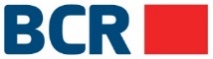 Anexa nr.1                                                                      CERERE DE CREDIT PENTRU PERSOANE FIZICENumele, prenumele, patronimicul:___________________________________________________________Cetățenia:________________ Rezident: □ DA  □ NU  Act de identitate: tip ___________ seria _____ nr. __________ eliberat de __________ la data de ___________  numărul de identificare __________________Domiciliul (consemnat în actul de identitate): localitatea  _______________________________,str._______________________, nr. ____ , bloc ____ , ap. _____ Locul real de trai: localitatea  ________________,   str. ____________________, nr. ___ , bloc ___ , ap. ____ Statut domiciliu:   apartament/casa proprietate personala □   chirie □   apartament/casa proprietatea părinților □   alta □ _________________________________________________________________________________Studii:_______________________________ Profesia de bază:_____________________________Funcția actuală și locul de muncă de bază: ____________________________________________________Salariul mediu lunar net (pentru ultimele 6 luni) la locul de muncă de bază: ______________________ leiAlte activități desfășurate: _________________________________________________________________  ________________________________________________________________________________________ cu un venit net (lunar, trimestrial, anual) de ______________________________ leiSituația familială (căsătorit, celibatar, divorțat, văduv): ____________________________________________Nume, prenume al soției / soțului:_____________________________________________________Act de identitate al soției / soțului: seria ____ nr.  __________ eliberat de ______ la data de  _______________ număr de identificare _______________________ Funcţia actuală şi locul de muncă de bază: _____________________________________Venitul mediu net lunar: ________________________________________ lei Telefon: la locul de muncă _________________, la domiciliu ________________, mobil __________________Numărul membrilor de familie:  _____ din care _____ apţi de muncă _________ salariaţiSolicitare: Rog să analizați posibilitatea acordării unui credit în sumă de _______________ lei, pe o perioadă de __________ luni, pentru (destinația)____________________________________________________________. Asigurarea creditului: Pentru asigurarea rambursării creditului solicitat propun următoarele garanții (tipul garanției, data construirii/dobândirii/constituirii, valoarea estimată, act de proprietate/ dobândire/ constituire): _________________________________________________________________________________________ Declarații:Declar pe propria răspundere, că la data semnării prezentei cereri, veniturile mele (de bifat opțiunea): nu sunt grevate de careva sarcini sunt grevate de următoarele sarcini*: _________________________________________________________* credite la bănci sau la organizații de creditare nebancară, calitatea de codebitor, fidejusor, rate pentru bunuri cumpărate în sistem de rate, pensie alimentară, datorii către terți, debite către organele sau instituțiile de stat, alte debite, alte sarcini etc.Declar pe propria răspundere că (de bifat opțiunea):  sunt (de specificat _____________________________________) nu sunt  soțul/soția unui salariat al BCR Chișinău S.A. sau rudă de gradul I cu un salariat BCR Chișinău S.A. sau cu alte persoane aflate în relații speciale cu BCR Chișinău S.A. Declar pe propria răspundere că salariul este încasat în următoarea formă (de bifat opțiunea):  pe card salarial (de specificat denumirea Băncii emitente_____________________________________) numerar  Solicit stabilirea datei de achitare a creditului pe                 a fiecărei luni. Declar pe propria răspundere că toate datele din prezenta cerere sunt reale, iar documentele anexate sunt valide și cunosc care este răspunderea pe care o port conform art. 238 și 361 din Codul penal pentru prezentarea informațiilor false. Mă oblig să respect toate obligațiile ce îmi vor reveni prin contractul de credit. Codul penal al RM nr. 985-XV din 18.04.2002 Articolul 238. Dobândirea creditului, împrumutului sau despăgubirii/indemnizației de asigurare prin înşelăciune. (1) Prezentarea cu bună ştiinţă a unor informaţii false în scopul obţinerii unui credit, împrumut sau despăgubirii/ indemnizaţiei de asigurare sau majorării sumei acestora, sau obţinerii unui credit sau împrumut în condiţii avantajoase, dacă prin aceasta au fost cauzate instituţiei financiare, organizaţiei financiare nebancare, asociaţiei de economii şi împrumut sau asigurătorului daune în mărime mai mare sau egală cu 500 unităţi convenţionale - se pedepseşte cu amendă în mărime de la 1850 la 3350 unităţi convenţionale sau cu închisoare de la 2 la 6 ani, iar persoana juridică se pedepseşte cu amendă în mărime de la 2000 la 4000 unităţi convenţionale cu privarea de dreptul de a exercita o anumită activitate.(2) Aceleaşi acţiuni care au cauzat daune în proporţii deosebit de mari - se pedepsesc cu amendă de la 2350 la 3350 unităţi convenţionale sau cu închisoare de la 3 la 8 ani cu privarea de dreptul de a ocupa anumite funcţii sau de a exercita o anumită activitate pe un termen de până la 5 ani, iar persoana juridică se pedepseşte cu amendă în mărime de la 4000 la 7000 unităţi convenţionale cu privarea de dreptul de a exercita o anumită activitate sau cu lichidarea persoanei juridice.Articolul 361. Confecţionarea, deţinerea, vînzarea sau folosirea documentelor oficiale, a imprimatelor, ştampilelor sau sigiliilor false(1) Confecţionarea, deţinerea, vînzarea sau folosirea documentelor oficiale false, care acordă drepturi sau eliberează de obligaţii, confecţionarea sau vînzarea imprimatelor, ştampilelor sau a sigiliilor false ale unor întreprinderi, instituţii, organizaţii, indiferent de tipul de proprietate şi forma juridică de organizare - se pedepseşte cu amendă în mărime de până la 650 unităţi convenţionale sau cu muncă neremunerată în folosul comunităţii de la 150 la 200 de ore, sau cu închisoare de până la 2 ani. Sunt de acord să suport cheltuielile de evaluare a bunurilor propuse în garanție și să achit comisionul conform tarifelor Băncii, inclusiv mandatez Banca să debiteze contul meu de plăți cu suma comisionului. Sunt de acord ca Banca să solicite și să primească raportul de evaluare de la una din companii de evaluare agreate de Bancă.Am fost informat că suma achitată pentru evaluarea bunului îmi va fi restituită de Banca doar in cazul încheierii contractului de credit și aplicarea unui comision de gestiune conform contractului de credit. Sunt conștient de faptul că în cazul în care contractul de credit nu va fi încheiat, din oricare motive, sau în cazul în care contractul de credit nu va presupune aplicarea unui comision de gestiune, suma comisionului nu îmi va fi restituită.Prin semnarea acestui document îmi exprim în mod voluntar acordul expres și necondiționat pentru ca Banca să prelucreze și păstreze pe termen de 6 ani după încetarea relației de afaceri datele cu caracter personal care au fost aduse la cunoștință, inclusiv transmiterea transfrontalieră a datelor. Declar că am fost informat cu privire la drepturile pe care le am în conformitate cu Legea privind protecția datelor cu caracter personal (nr. 133 din 08.07.2011), în special dreptul de acces la date, de intervenție asupra datelor și de opoziție, precum și condițiile în care aceste drepturi pot fi exercitate.Sunt de acord că în cazul refuzului de acordare a creditului, Banca nu este obligată să îmi argumenteze motivul refuzului.Data ______________			                              Semnătura solicitantului ____________________                                                                          Semnătura soțului/soției/codebitorului ____________________                                                                                                                                                   (după caz)